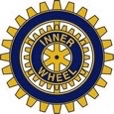 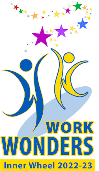 Karlshamn Inner Wheel Club Distrikt 240 SverigePresident	Sekreterare                      Klubbmästare                   Vice KlubbmästareAnette Agergaard-Jensen                Carin Erlandsson                         Rosmarie Strömblad                   Birgitta Ohlsson0733 60 52 68      	0706 70 45 65                            0725 11 87 90                              0730 71 23 00steen.jensen@telia.com	carinerlandsson@hotmail.com    strombladarna@gmail.com       birgitta.ohlsson41@gmail.comWork WondersMånadsbrev nr 8 2022-2023Kallelse 	Karlshamn IWC inbjuder till månadsmöte torsdagen den 4 maj kl. 18.00 på Hotell Carlshamn. Mat serveras till en kostnad av 250 kr. Betala helst i förväg på vårt BG 5585–9417 eller med SWISH nr 123 173 73 29, lägg då till 2 kr, tack!  Föregåendemöte	Välbesökt månadsmöte med mannekänguppvisning och presentation av kläder från Ylvas presentbod.Anmälan	 Anmälan senast måndagen den 1 maj till en av våra klubbmästare även om du betalat in i förväg.	Rosemarie 0725 11 87 90 strombladarna@gmail.com	Birgitta 0730 71 23 00 birgitta.ohlsson41@gmail.comProgram	Denna gång kommer diakon Annica Ganestedt, Karlshamns församling, och berättar om livet som diakon.Klubbärenden Vänklubben i Cleckheaton besöker vår klubb den 19-22 maj.	Alla är välkomna att delta med respektive. Se separat program.	Vår vänklubb från Fredriksberg, Danmark, kommer på besök den 8-9 september. Program är under planering.	Vid månadsmötet välkomnar vi Sanne Sörensen och Helén Wåhlin som nya medlemmar. 	Klubben har skänkt följande 15 mars 2022–15 mars 2023; Barnbiblioteket i Chile 5000 kr, Kvinnojouren Karlshamn 8410 kr (pengar från SoS), Rotary Doctors 1000 kr, Världens Barn 1350 kr, UNHCR Ukraina 1000 kr och Narkotikasökhundar 2000 kr (minnesgåva, Britt Frössling Eva Bergman)Kerstin Linnander uppmanar alla att anmäla ändrade uppgifter angående adress, e-post och telefonnummer.. 	Tänk på att anmäla er till månadsmötena i tid, senast angivet datum. Detta bland annat av respekt för restaurangen och deras matplanering.Aktiviteter     SoS – Sy och Sticka, varannan tisdag mellan kl 13-1625 april Kerstin Linnander, Drottninggatan 639 maj Gunnel Otterheim, Erik Dahlbergsvägen 17Kommande   Möten	1 juni presidentskifte med utflykt.Styrelsemöte 	Styrelsen kommer att ha nästa möte den 8 maj 2023 kl. 15 hos Rosmarie Strömblad.Hemsidor	IW Sverige www.innerwheel.se	Karlshamn Rotary   rotary2400.se/clubInfo/karlshamn	Karlshamn-Mörrum Rotary   rotary2400.se/clubInfo/karlshamn-mörrumFacebook	Inner Wheel Sverige	Inner Wheel Karlshamn (vår slutna grupp)		Med IW hälsningarPresident Anette Agergaard Jensen	Sekreterare Carin Erlandsson